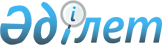 О внесении изменений в распоряжение Президента Республики Казахстан от 6 апреля 2005 года № 537
					
			Утративший силу
			
			
		
					Распоряжение Президента Республики Казахстан от 29 апреля 2009 года № 318. Утратило силу Указом Президента Республики Казахстан от 5 мая 2018 года № 681
      Сноска. Утратило силу Указом Президента РК от 05.05.2018 № 681.
      Внести в распоряжение Президента Республики Казахстан от 6 апреля 2005 года № 537 "О составе Республиканской бюджетной комиссии" (САПП Республики Казахстан, 2005 г., № 18, ст. 206; 2006 г., № 10, ст. 88; № 50, ст.529; 2007 г., № 2, ст. 22; № 13, ст. 146; № 45, ст. 528; 2008 г., № 1, ст. 1; № 28, ст. 263) следующие изменения: 
      в пункте 1 цифры "55" заменить цифрами "57"; 
      ввести в состав Республиканской бюджетной комиссии, определенный указанным распоряжением: 
      Ахметова                    - Заместителя Премьер-Министра Республики 
      Серика Ныгметовича            Казахстан, заместителем председателя, 
            членами комиссии: 
      Абдрахимова                 - Руководителя Канцелярии 
      Габидуллу Рахматуллаевича     Премьер-Министра Республики Казахстан, 
      Абдыкаликову                - Министра труда и социальной защиты 
      Гульшару Наушаевну            населения Республики Казахстан, 
      Ищанова                     - председателя Комитета по финансам и 
      Кайрата Кыдырбайулы           бюджету Сената Парламента 
                                    Республики Казахстан (по согласованию), 
      Марченко                    - Председателя Национального Банка 
      Григория Александровича       Республики Казахстан, 
      Сулейменова                 - вице-министра экономики и бюджетного 
      Тимура Муратовича             планирования Республики Казахстан 
      Тусупбекова                 - Министра юстиции 
      Рашида Толеутаевича           Республики Казахстан; 
            строку: 
      "Шукеев                     - Заместитель Премьер-Министра 
      Умирзак Естаевич              Республики Казахстан, 
                                    заместитель председателя" 
      изложить в следующей редакции: 
      "Шукеев                     - Первый заместитель Премьер-Министра 
      Умирзак Естаевич              Республики Казахстан, заместитель 
                                    председателя"; 
      вывести из состава указанной комиссии: Пирматова Г.О., Сагинтаева Б.А., Балиеву З.Я., Сайденова А.Г., Утебаева М.С, Сапарбаева Б.М. 
					© 2012. РГП на ПХВ «Институт законодательства и правовой информации Республики Казахстан» Министерства юстиции Республики Казахстан
				
Президент 
Республики Казахстан
Н. Назарбаев